Les corrections de lundi 15 juin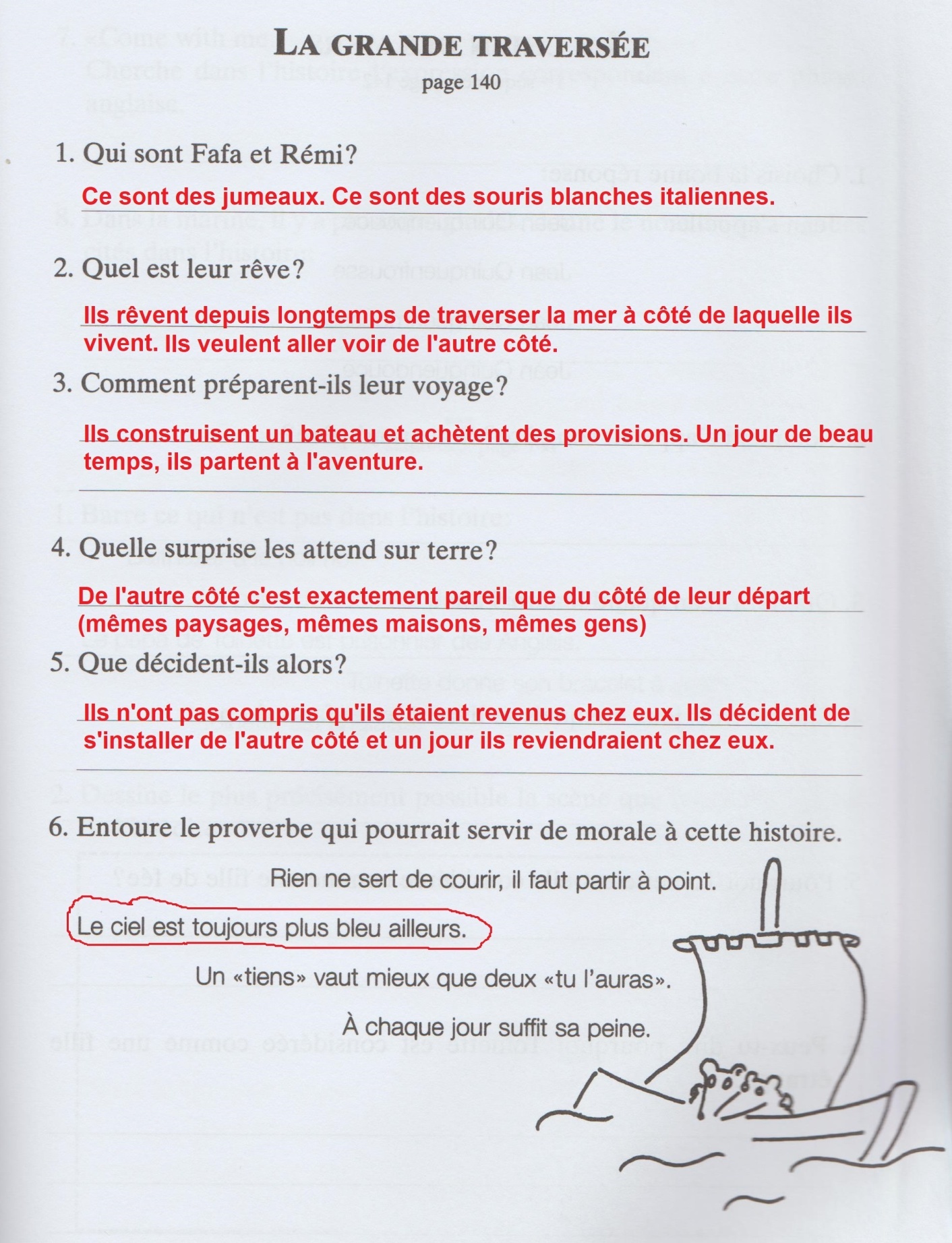 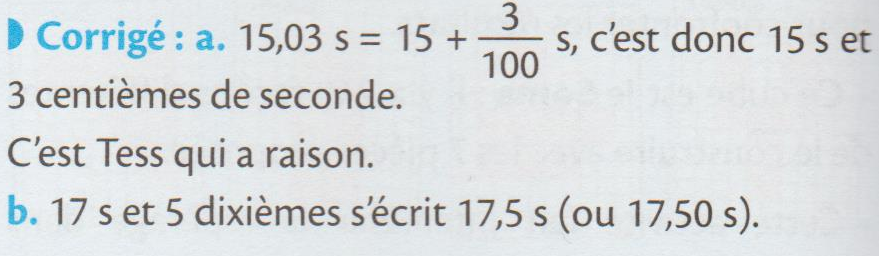 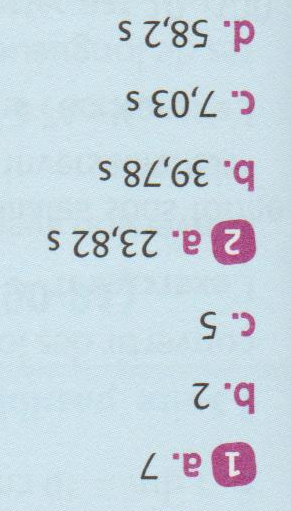 N°1- Lis ce texte. Né au Portugal vers 1480, Magellan participe à plusieurs expéditions vers les Indes. En 1517, il passe au service de Charles Quint, roi d’Espagne. Il part en 1519 avec cinq navires et deux-cent-trente-quatre hommes. En novembre 1520, il passe de l’Atlantique au Pacifique par le détroit qui porte son nom. À partir de ce moment commencera une interminable traversée. Elle durera cent- dix jours. Beaucoup de marins perdront la vie. Ils mourront de maladie mais aussi à la suite de mutineries. En janvier 1521, l’expédition arrivera aux Philippines. Un indigène tuera Magellan avec une flèche empoisonnée. En septembre 1522, le lieutenant de Magellan ramènera à Séville le dernier navire de l’expédition. Il était rempli de 35 tonnes d’épices. Le premier tour du monde a demandé trois années. Recopie, avec leur sujet, deux verbes au présent et deux verbes au futur et le verbe au passé simple.Au présent : Magellan participe / il passe ou il part ou qui porteAu futur : commencera une interminable traversée / elle durera ou beaucoup de marins perdront ou ils mourront ou l’expédition arrivera ou un indigène tuera ou le lieutenant de Magellan ramèneraAu passé simple : Le premier tour du monde a demandéRecopie un groupe nominal avec un adjectif et un groupe nominal avec un complément du nom.GN + adjectif : une interminable traversée ou une flèche empoisonnée ou le dernier navire ou le premier tourGN + complément du nom : au service de Charles Quint ou roi d’Espagne ou le lieutenant de Magellan ou le dernier navire de l’expédition ou 35 tonnes d’épices ou le premier tour du mondeIndique ce que désignent les pronoms en gras. Il part : MagellanElle durera : la traverséeIls mourront : les marinsIl était : le dernier navire de l’expédition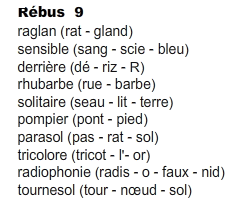 